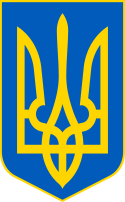 У К Р А Ї Н ААВАНГАРДІВСЬКА СЕЛИЩНА  РАДАОДЕСЬКОГО РАЙОНУ ОДЕСЬКОЇ ОБЛАСТІР І Ш Е Н Н ЯРозглянувши технічну документацію із землеустрою щодо поділу та об’єднання земельних ділянок  Авангардівської селищної ради Одеського району Одеської області для будівництва та обслуговування будівель закладів освіти, місце розташування земельної ділянки: Одеська область, Одеський район, смт Авангард, вул. Європейська, 20, розроблену ФОП Марінов О.Л. (кваліфікаційний сертифікат № 011928 від 13.03.2015), відповідно Витягу з Державного земельного кадастру про земельну ділянку, враховуючи рекомендації постійної комісії селищної ради з питань земельних відносин, природокористування, охорони пам’яток, історичного середовища та екологічної політики, керуючись ст.ст. 12,78,81,97ˡ,186 Земельного кодексу України, пунктом 34 частини 1 ст. 26 Закону України «Про місцеве самоврядування в Україні», ст.19, 25, 56 Закону України «Про землеустрій», Авангардівська селищна рада вирішила:  1. Затвердити «Технічну документацію із землеустрою щодо поділу та об’єднання земельних ділянок  Авангардівської селищної ради Одеського району Одеської області для будівництва та обслуговування будівель закладів освіти, місце розташування земельної ділянки: Одеська область, Одеський район, смт Авангард, вул. Європейська, 20».2.  Виконавчому органу Авангардівської селищної ради здійснити державну реєстрацію речового права на нерухоме майно – земельну ділянку загальною площею 0,3712 га, кадастровий номер 5123755200:02:004:0492, з цільовим призначенням для будівництва та обслуговування будівель закладів освіти (код КВЦПЗД 03.02).3. Контроль за виконанням рішення покласти на постійну комісію селищної ради з питань земельних відносин, природокористування, охорони пам’яток, історичного середовища та екологічної політики.Селищний голова                                                        Сергій ХРУСТОВСЬКИЙ№ 2597 -VІІІвід 01.02.2024Про затвердження технічної документації із землеустрою щодо поділу та об’єднання земельних ділянок комунальної власності